1 четверть. 8 класс. 3 урок.Тема урока: Вспомогательные хроматические звуки  Хроматизмом называется введение в мажор и минор звуков не входящих в его семиступенную диатонику. Диатоника – это последование белых клавиш. Диатонические ступени служат основой народной музыки. Звуки, не входящие в их число, называют хроматическими ступенями. В ладу может быть хроматически изменена любая ступень. Хроматизм бывает вспомогательный и проходящий.Вспомогательным называется звук, прилегающий на секунду к другому звуку и вводимый между двумя его появлениями.Вспомогательный звук является хроматическим, если он не входит в диатоническую гамму и прилегает на м.2 к окружающему его звуку.Проходящим называется звук, заполняющий промежуток между двумя разными звуками движением не больше, чем на целый тон.Проходящий звук является хроматическим, если не входит в диатоническую гамму и образует скольжение по полутонам между двумя разными звуками. Домашнее задание: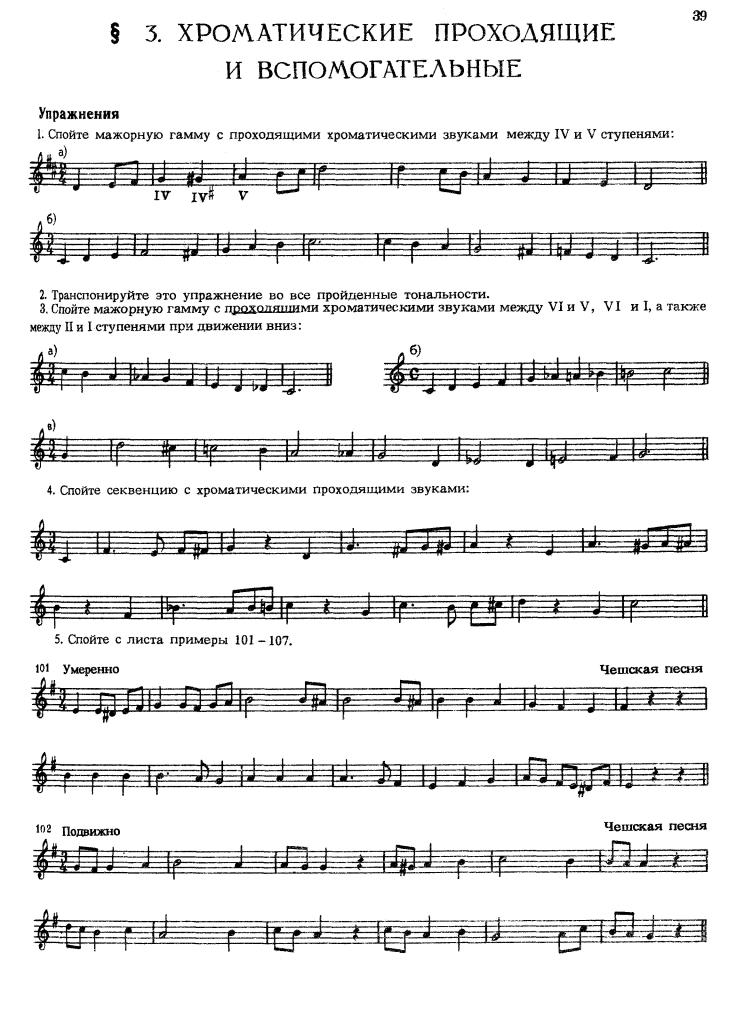 Переписать тему в тетрадь.Петь  и играть все задания .Задание выполнить и прислать на электронную почтуtabolina231271@mail.ru  или  ВК не позднее  1 октября  до 17.00.